Escola Municipal de Educação Básica Alfredo Gomes. Diretora: Ivania Nora  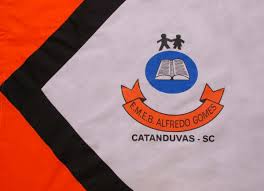 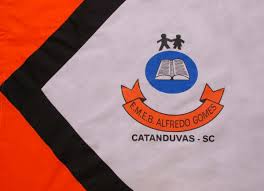 Assessora Técnica Pedagógica: Simone CarlAssessora Técnica Administrativa: Tania Nunes  Turma: 4º ano Professora: Ana Andréia Bortese Silvestri (Não precisa copiar o texto, somente ler com atenção e fazer as atividades prática)Atividade de Artes: TexturasTEXTURA é a característica de uma superfície, ou seja, a “pele” de uma forma, que permite distinguir ou identificá-la de outras formas.A textura é uma sensação visual (que pode ser visualizada) ou táctil (que podemos tocar)TEXTURA NATURAL: são aquelas que resultam da intervenção natural do meio ambiente. Exemplo: folhas de árvores, pedras, tronco de árvores.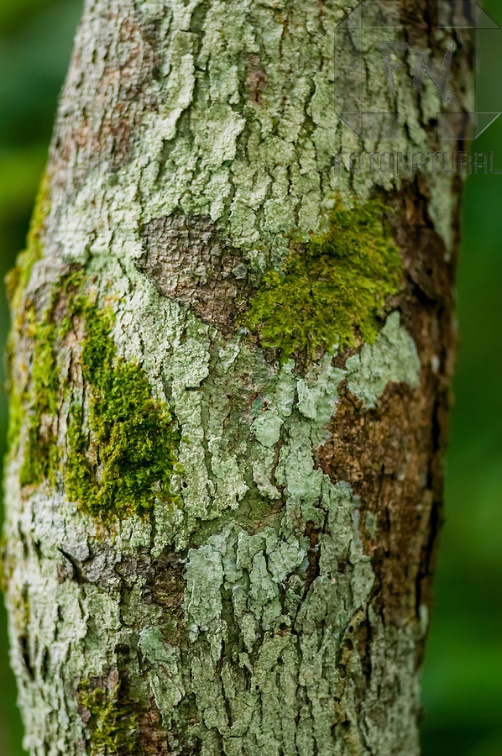 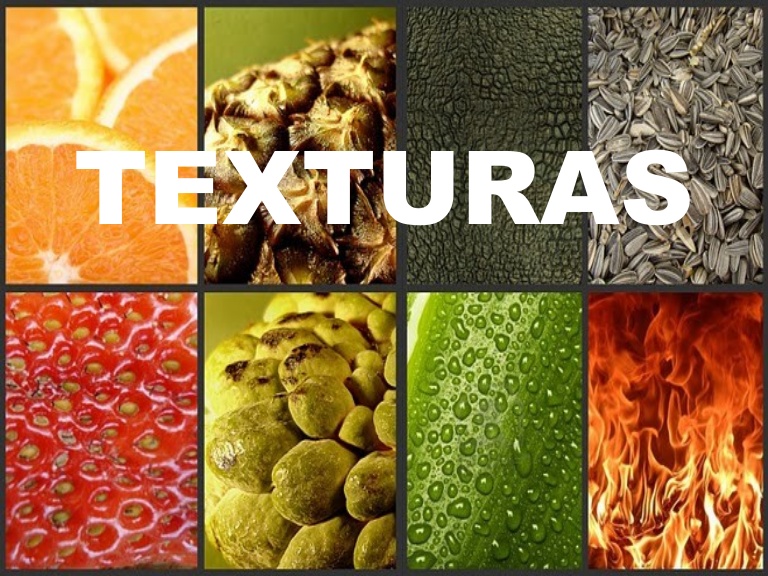 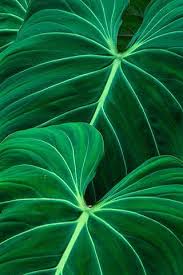 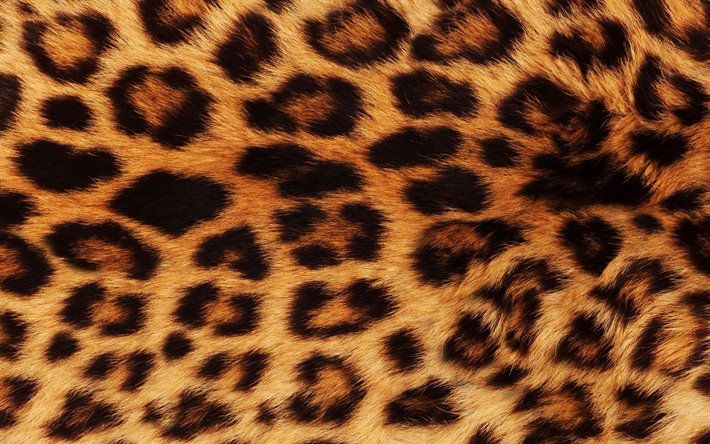  Atividade Prática: A atividade desta semana será realizar uma obra de Arte com folhas (Textura Natural).Procure no seu quintal folhas de diversos tipos e tamanhos, após use toda sua criatividade e transforme elas em uma linda Obra de Arte! EXEMPLOS: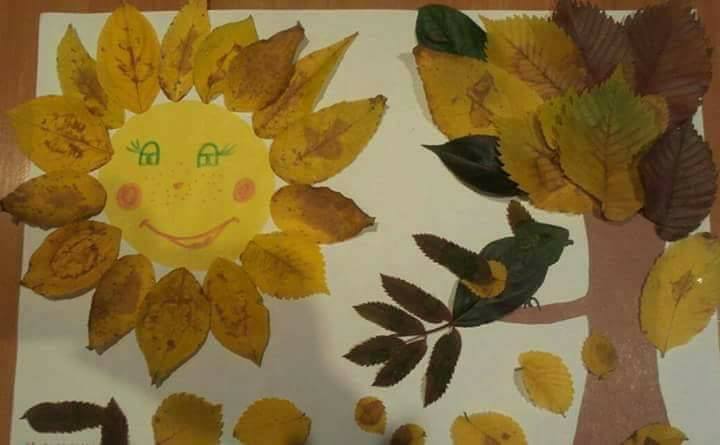 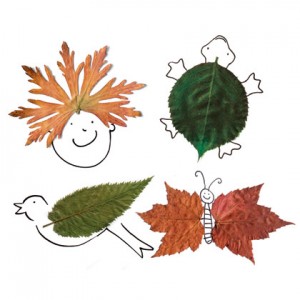 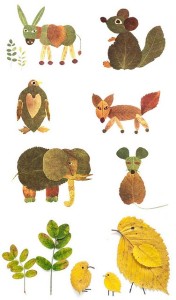 